Точка роста. Калейдоскоп дел.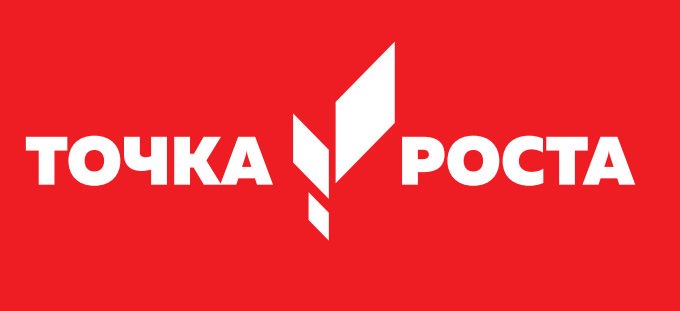      С апреля по июнь 2019 года 6 сотрудников центра «Точка роста» прошли дистанционное обучение по программе повышения квалификации «Гибкие компетенции проектной деятельности». Курс нацелен на повышение профессиональной компетентности педагогов образовательных организаций за счет освоения технологии проектной работы с детьми, изучения инструментов и методов сопровождения команды на разных этапах работы с учебным проектом. Все обучение было построено по принципу прохождения последовательных модулей образовательного курса. Общая длительность курса (время изучения) составляла 7 недель. Каждый модуль включал в себя видеолекцию, самостоятельную работу, домашнее задание и тестирование. Модули: «Проектная деятельность», «Дизайн-мышление: как сделать что-то действительно нужное», «Проектное управление», «Инструменты сопровождения проектной команды на разных этапах работы с проектом», «Анализ проектов», «Развитие общекультурных компетенций, обучающихся». В завершении обучения наши педагоги успешно прошли итоговое тестирование по курсу и заключительную комплексную диагностику.                                 В работу «Точки роста» МКОУ «Медведицкая СШ» включатся творческие инициативные педагоги, которые поддержат у детей интерес к учебе и научно-техническому творчеству, медиатворчеству, шахматному образованию: Железнякова И.Е., Давыденко В.П., Ивахнова Т.П., Лелякова Е.И., Хартенко Н.А., Литвиненко Л.Б.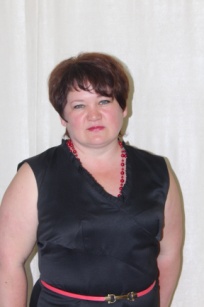 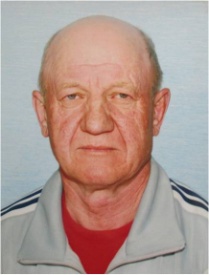 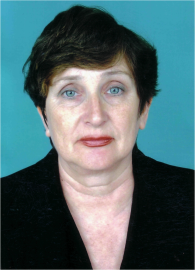 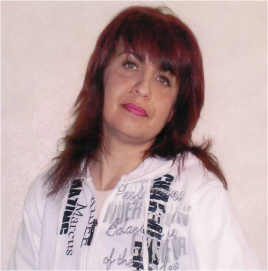 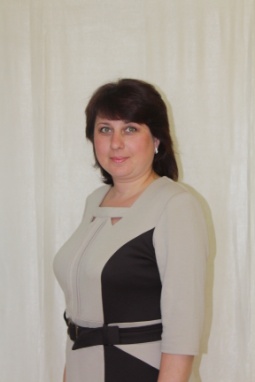 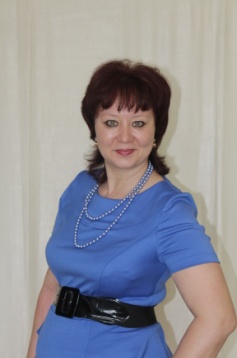 Перед педагогами стоят большие задачи, их необходимо решить их  к 1 сентября: ремонт конкретных помещений, выбор приятного и функционального интерьера, вовлечение в деятельность Центра обучающихся школы и родительскую общественность.25.04-15.06 Начало ремонта. Подготовка кабинета к косметическому ремонту. Подготовка смет, технических заданий:- вынос мебели, наглядных пособий                  (25.04.- 01.05);- выравнивание и штукатурка стен (13.05-01.06);- подготовка пола, снятие линолеума (01.05 – 08.05).13.05-07.06 Объявление и проведение конкурсных закупочных процедур:- пластиковые окна (13.05 – 24.05);- мебель (27.05 – 07.06).20.05-30.07 Проведение косметического ремонта площадок в соответствие с фирменным стилем «Точка роста»:- установка пластиковых окон (27.05 – 05.06)кабинет формирования цифровых и гуманитарных компетенцийБыло:                          Стало: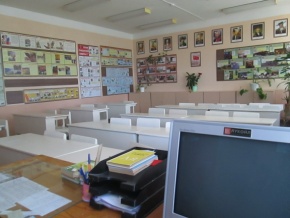 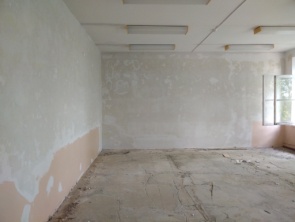 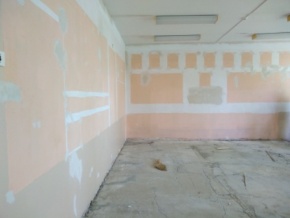 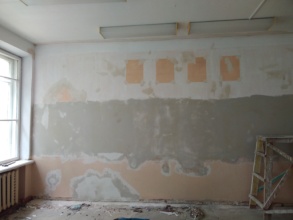 помещение для проектной деятельностиБыло:                           Стало: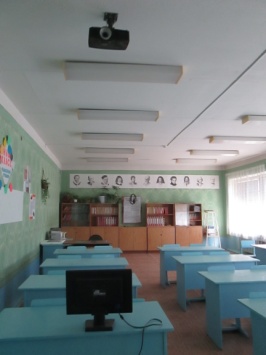 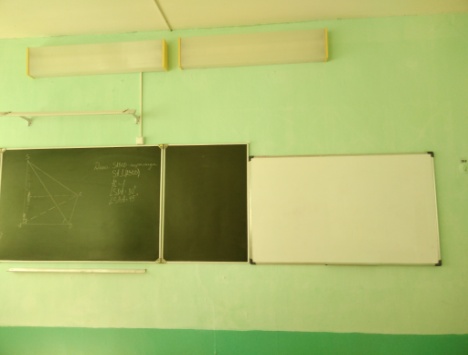 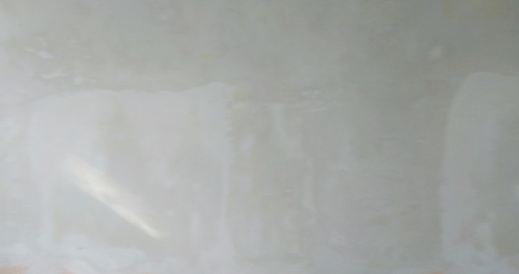 - установка пластиковых окон (27.05 – 05.06);- установка дверей (05.06 – 10.06);- заливка полов(10.06-15.06)кабинет формирования цифровых и гуманитарных компетенцийБыло:                          Стало: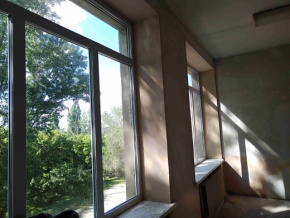 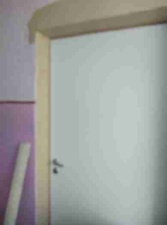 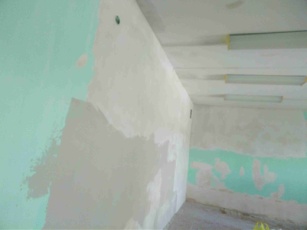 помещение для проектной деятельностиБыло:                           Стало: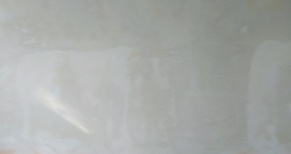 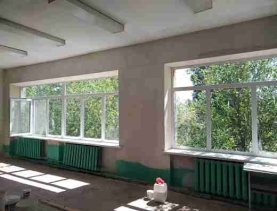 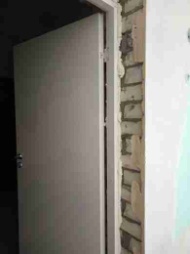 - заливка полов(10.06-15.06)- покраска и побелка стен (10.06.- 05.07)кабинет формирования цифровых и гуманитарных компетенцийБыло:                          Стало: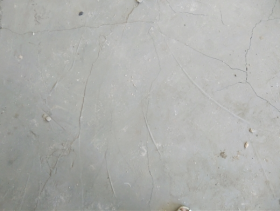 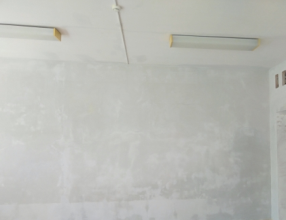 помещение для проектной деятельностиБыло:                           Стало: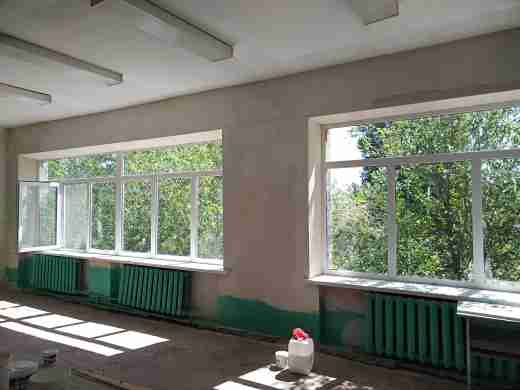 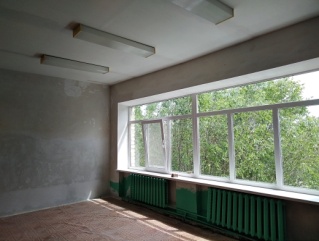 - покраска и побелка стен (10.06.- 05.07)Объявление и проведение конкурсных закупочных процедур:- мебель (27.05 – 07.06).кабинет формирования цифровых и гуманитарных компетенцийБыло:                          Стало: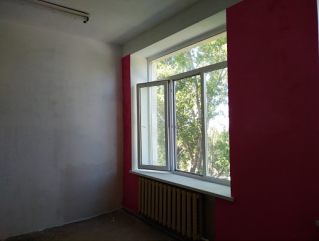 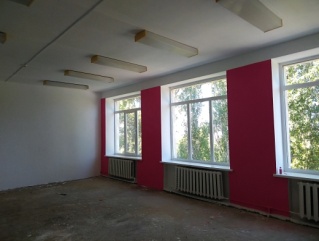 помещение для проектной деятельностиБыло:                           Стало: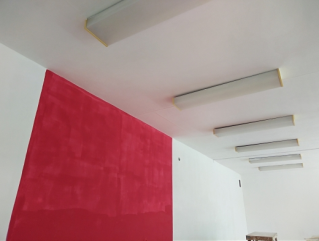 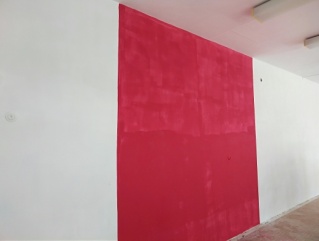 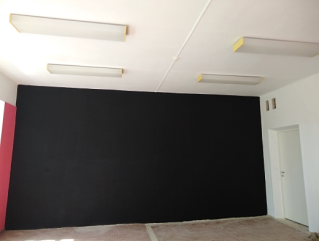 29 июля 2019 года началась волна очной сессии для педагогов Центров «Точка роста». От Центра «Точка роста» МКОУ «Медведицкая СШ» Жирновского муниципального района Волгоградской области в городе Астрахань обучается учитель технологии Литвиненко Лариса Борисовна.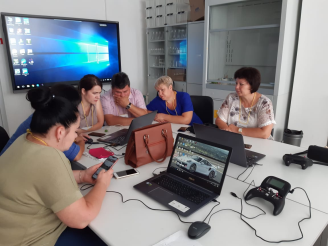 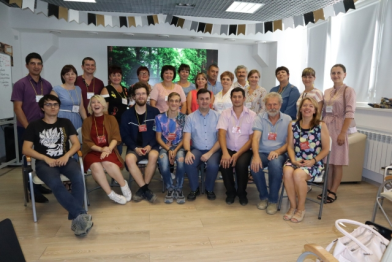 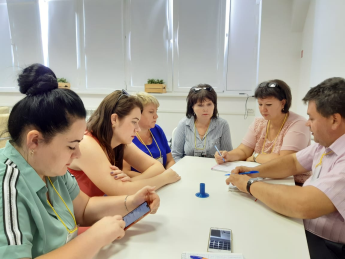 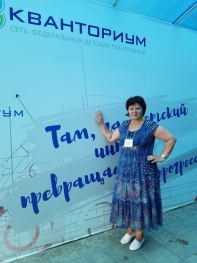 Лариса Борисовна поделилась своими впечатлениями:- Обучение проходят 48 человек из нашей области. Администрация кванториума встретила участников сессии очень тепло и радушно. Нас разделили на 7 групп по 7 человек в каждой для более углубленного обучения, для того, чтобы каждый смог реализовать свои знания на практике. Обучение проходит по 7 направлениям, в плотном режиме. Мы получаем именно те знания, которые помогут реализовать все задуманное в своих школах. Все преподаватели приветливы, добры и терпеливы. Спасибо всем за плодотворную работу, всё нравится! Учеба проходит интересно и плодотворно.01.08 – 30.08Установка мебели и оборудования Приведение помещения в соответствие с фирменным стилем «Точка роста»кабинет формирования цифровых и гуманитарных компетенцийСтало: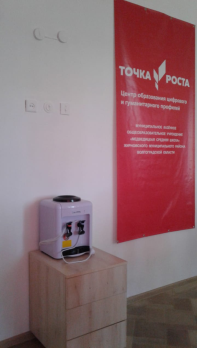 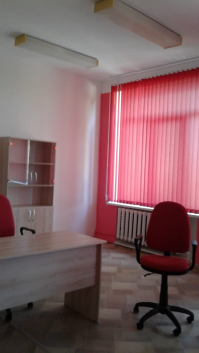 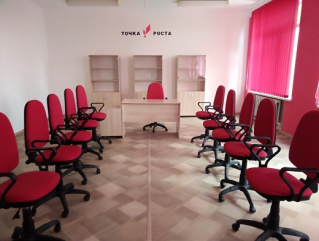 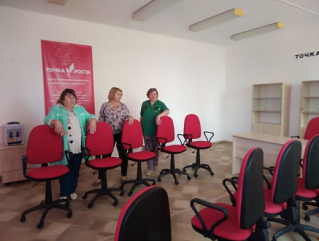 помещение для проектной деятельностиСтало: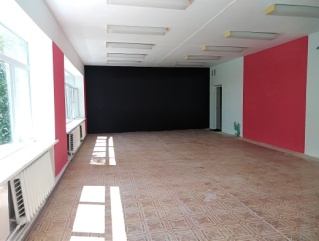 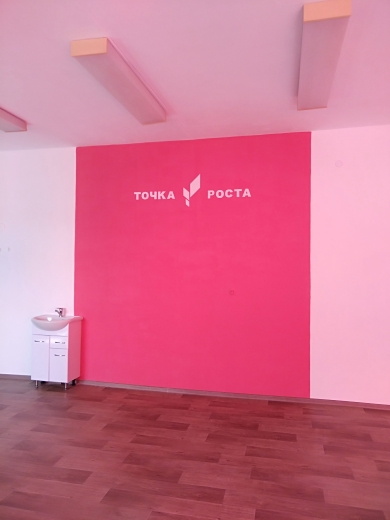 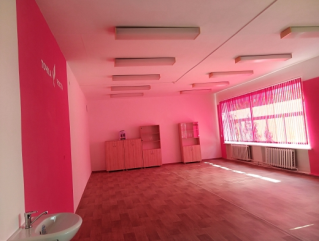 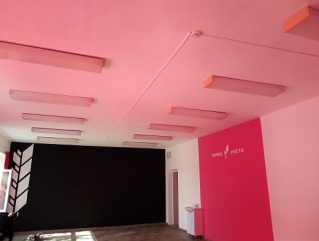 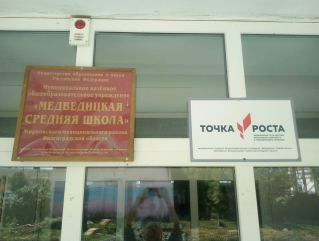 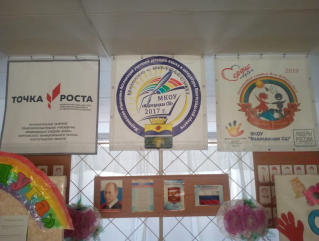 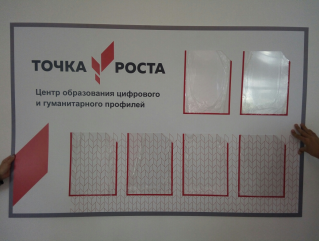 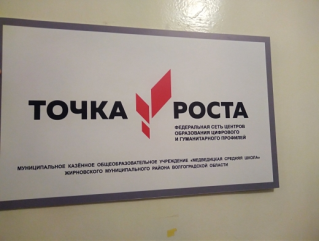 Руководитель Центра «Точка роста» МКОУ «Медведицкая СШ» Железнякова И.Е.